 	+	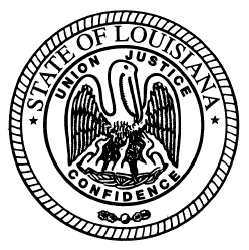   State of Louisiana State Licensing Board for Contractors Commercial board MeetingAGENDA – November 21, 2013ROLL CALL – Ms. Sharon Fabre PLEDGE OF ALLEGIANCE – Mr. Art Walker, MemberINVOCATION & INTRODUCTION – Judge Darrell White, Retired, Hearing OfficerConsideration of the October 17, 2013 Commercial Board Meeting Minutes.Welcome / Introductions – Mr. Michael McDuff, Executive DirectorNEW BUSINESSJUDGMENT(S):Cruz Construction, LLC, Monroe, LA – Consideration of an alleged violation by Cruz Construction, LLC (Commercial License #47341) and Edwin Cruz for an unpaid judgment in favor of J&D Investments of Ouachita, LLC, wherein Cruz Construction was ordered to pay unto plaintiff the sum of $118,391.69 and Edwin Cruz was ordered to pay unto plaintiff the sum of $25,673.14 as to his personal guaranteed amount of the $118,391.69 judgment amount cast against Cruz Construction, LLC [Cruz Construction, LLC is entitled to credit for all amounts plaintiff collects personally against Edwin Cruz under this Default Judgment] plus costs and interest as stated in the judgment (No. C-2013-1408) rendered by the Fourth Judicial district Court, Parish of Ouachita, State of Louisiana on the 28th day of June, 2013.  La. R.S. 37:2150-2192, Sec. 2158(A)(9). 2.	Elevation Masters, Inc., New Orleans, LA – Consideration of an alleged violation by Elevation Masters Inc. (Commercial License 55092) and Affordable Fence, Inc. (Commercial License 40606) for three unpaid judgments in favor of Carlo Ditto and against Elevation Masters for (1) $3,743.64 plus attorney’s fees, costs and interest – No. 2013-2300, Division “N”, (2) $2,855.24 plus attorney’s fees, costs and interest – No. 2013-2301, Division “C”, (3) $4,747.23 plus attorney’s fees, costs and interest – No. 2013-2303, Division “F” all rendered by the Civil District Court for the Parish of Orleans, State of Louisiana on the 2nd day of July, 2013.  La. R.S. 37:2150-2192, Sec. 2158(A)(9).3.	Robley Del Taylor, Crowley, LA – Consideration of an alleged violation by Fairway Contractors, LLC (Home Improvement #554252) and Robley D. Taylor, Individually (Commercial License 55657 and Residential License 881258), d/b/a Acadiana Kitchen and Bath, for an unpaid judgment in favor of Richard T. Watson and Phyllis Watson for $36,850.00 plus legal expert witness fee, costs, and interest as stated in the judgment (Docket Number 2013-1525-G) rendered by the 15th Judicial District Court, Lafayette Parish, State of Louisiana on the 19th day of July, 2013.  La. R.S. 37:2150-2192, Sec. 2158(A)(9). 4.	Songy and Sons Enterprise, LLC, Denham Springs, LA – Consideration of an alleged violation by Songy and Sons Enterprise, LLC (HI 554336) for the following unpaid judgments.  La. R.S. 37:2150-2192, Sec. 2158(A)(9).  Judgment 12-05948-B rendered by the Baton Rouge City Court on May 14, 2013 in favor of Richard Cochran, III and against Songy & Sons Enterprise, LLC in the amount of $2659.50 together with interest and costs.  Judgment No. 135737, Division “E” rendered by the 21st Judicial District Court on May 16, 2012 in favor of Roofing Products & Building Supply Co., LLC and against A-1 Songy and Sons Roofing & Construction, LLC and Nathan Songy, jointly and in solido, in the amount of $24,564.20 together with interest, attorney’s fees, statutory penalties and costs. Judgment, Civil Suit 42048, Division “C” rendered by the Eighth Judicial District Court on October 5, 2010 in favor of Louisiana Safety Association of Timbermen – Self Insurers Fund and against Songy and Sons Painting, LLC, A-1 Songy and Sons Roofing and Construction, LLC, Songy and Sons Enterprise, LLC and Nathan Songy d/b/a A-1 Songy and Sons, LLC in the amount of $116,464.32 together with interest, attorney’s fees, and costs.  Judgment No. 126290, Division G, rendered by the 21st Judicial District Court on January 25, 2010 in favor of ABC Supply Company, Inc. and against A-1 Songy and Sons Roofing & Construction, LLC and Nathan Songy in the amount of $42,778.93 plus interest, attorney’s fees, and costs. Thomas Raymond Lofton, Baton Rouge, LA - Consideration of an alleged violation by Thomas Raymond Lofton (Commercial License 43451) for an unpaid judgment in favor of ACR Naylor, Ltd for $32,562.30 plus interest and costs as stated in the Judgment (Number 590,752) rendered by the 19th Judicial District Court, Parish of East Baton Rouge, State of Louisiana on the 18th day of December, 2012 and read and signed on the 11th day of January, 2013.  La. R.S. 37:2150-2192, Sec. 2158(A)(9).Compliance Hearing(S): Building Restoration Corporation, Roseville, Minnesota - Consideration of an alleged violation for bidding or performing work not included in the classification under which its license was issued on the Exterior Waterproofing Lasalle Building project ($968,000.00) in Baton Rouge, Louisiana. La. R.S. 37:2159(B).Rob-Bilt Polebarns, LLC, Tahlequah, Oklahoma – Consideration of an alleged violation for acting as a contractor to perform work without possessing a Louisiana State contractor’s license on the Four Pole Barns for Thomas Klumpp project ($168,940.00) in Basile, Louisiana. La. R.S. 37:2160(A)(1).a)	Layne Heavy Civil, Inc., Orleans, Indiana - Consideration of an alleged violation for contracting with an unlicensed contractor to perform work on the Force Main for City of Baton Rouge 2 project ($7,585,251.08) in Baton Rouge, Louisiana.  La. R.S. 37:2158(A)(4).b)	Linda McClain, Eufaula, Alabama - Consideration of an alleged violation for bidding and/or contracting to perform work in the name of “Landmark Construction” which is a name other than the name which appears on the official records of the State Licensing Board for Contractors for work on the Force Main for City of Baton Rouge 2 project ($203,715.00) in Baton Rouge, Louisiana. La. R.S. 37:2158(A)(3) and Rules and Regulations of the Board Sec. 109.4.	a)	Mann’s Construction, Inc., West Monroe, Louisiana - Consideration of an alleged violation for contracting with an unlicensed contractor to perform work on the Doyline High School project ($4,063,000.00) in Doyline, Louisiana. La. R.S. 37:2158(A)(4).b)	Carroll & Sons Roofing, L.L.C., Winnsboro, Louisiana – Consideration of an alleged violation for acting as a contractor to perform roofing work without possessing a Louisiana State contractor’s license on the Doyline High School project ($56,800.00) in Doyline, Louisiana. La. R.S. 37:2160(A)(1).a)	Jax Development, Inc., Monroe, Louisiana – Consideration of an alleged violation for acting as a contractor to perform work without possessing a Louisiana State contractor’s license on the Jax Square project ($720,000.00) in Sterlington, Louisiana. La. R.S. 37:2160 (A)(1).	b)	Premier Air Services, Inc., Swartz, Louisiana - Consideration of an alleged violation for contracting with an unlicensed contractor to perform work on the Jax Square project ($40,000.00) in Sterlington, Louisiana.  La. R.S. 37:2158(A)(4).c)	David Dewain Duke, West Monroe, Louisiana - Consideration of an alleged violation for contracting with an unlicensed contractor to perform work on the Jax Square project ($52,610.80) in Sterlington, Louisiana.  La. R.S. 37:2158(A)(4).d)	Jose Mario Teran, Palestine, Texas – Consideration of an alleged violation for acting as a contractor to perform a concrete scope of work where all labor and materials combined to complete the work was in the amount of $63,899.97 without possessing a Louisiana State contractor’s license on the Jax Square project in Sterlington, Louisiana. La. R.S. 37:2160 (A)(1).a)	Van Tassel-Proctor, Inc., Little Rock, Arkansas - Consideration of an alleged violation for entering into a contract with multiple unlicensed contractors to perform scopes of work where all labor and materials combined to complete the work was in the amount of in excess of $50,000.00 on the CVS Pharmacy Store #10219 project ($1,720,237.74) in West Monroe, Louisiana.  La. R.S. 37:2158(A)(4).b)	Industrial Roofing, Inc., Spiro, Oklahoma – Consideration of an alleged violation for acting as a contractor to perform work without possessing a Louisiana State contractor’s license on the CVS Pharmacy Store #10219 project ($68,640.00) in West Monroe, Louisiana. La. R.S. 37:2160(A)(1).c)	Dwayne Benton d/b/a Benton Construction Co. LLC, Beebe, Arkansas – Consideration of an alleged violation for acting as a contractor to perform work without possessing a Louisiana State contractor’s license on the CVS Pharmacy Store #10219 project ($74,000.00) in West Monroe, Louisiana. La. R.S. 37:2160(A)(1).Exco, Inc., West Monroe, Louisiana – Consideration of an alleged violation for acting as a contractor to perform work without possessing a Louisiana State contractor’s license on the CVS Pharmacy Store #10219 project ($70,000.00) in West Monroe, Louisiana. La. R.S. 37:2160(A)(1).Gary Matte d/b/a Gary Matte Home Center and/or Gary Matte Builders Inc., Rayne, Louisiana – Consideration of an alleged violation for acting as a contractor to perform work without possessing a Louisiana State contractor’s license on the Gary Matte Home Center project ($110,000.00) in Rayne, Louisiana without possessing a Louisiana State contractor’s license on the La. R.S. 37:2160(A)(1).OLD BUSINESSCOMPLIANCE HEARING/CONTINUANCE(S):Kenneth D. Davis d/b/a Davis Specialties, Inc., Gulfport, Mississippi – Consideration of an alleged violation for acting as a contractor to perform work without possessing a Louisiana State contractor’s license on the Hidden Lakes Apartments ($297,940.00) in New Orleans, Louisiana. La. R.S. 37:2160 (A)(1).REQUEST FOR JUDGMENT REHEARING:1.	Moore Electric, Inc., Baton Rouge, Louisiana – Consideration of an alleged violation by Moore Electric, Inc. (Commercial License #47366) and Ralph Moore for an unpaid judgment in favor of Teche Electric Supply, LLC, for $205,539.62 plus interest, attorney’s fees and $36,644.31 plus interest on each unpaid invoice, attorney’s fees, interest and costs as stated in the Judgment (597-348 “24”) rendered by the 19th Judicial District Court, Parish of East Baton Rouge, State of Louisiana on December 10, 2012.  La. R.S. 37:2150-2192, Sec. 2158(A)(9).	DECISION RENDERED AT THE OCTOBER 17, 2013 COMMERCIAL BOARD HEARING:  Mr. Lambert made a motion to revoke the license of MOORE ELECTRIC, INC., and Mr. Weston seconded.  The motion passed with one objection.  Mr. Jones made a motion to issue a cease and desist order, and Mr. Clouatre seconded.  The motion passed.  G.	COMMITTEE REPORTS:	1.	Report from the Staff -Ms. Dupuy	2.	Building Committee – Mr. Graham	3.	Classification and Testing Committee – Mr. Weston / Mr. Dupuy	4.	Legislative/Rules and Regulations Committee – Mr. Gallo	5.	Act 725 Committee – Mr. Meredith	6.	Finance Committee – Mr. Dupuy 7.	Residential Building Committee – Mr. BadeauxH.	Consideration of residential applications, home improvement registrations and exemptions as listed and attached to the agenda.  (Pages 5 - 10)I.	Consideration of commercial licensure exemptions as listed and attached to the agenda. (Pages 12 - 15)J.	Consideration of mold remediation application as listed and attached to the agenda. (Page 17)K.	Consideration of additional classifications as listed and attached to the agenda. (Pages 19 - 21)L.	Consideration of commercial applications as listed and attached to the agenda. Pending All Requirements Being Met  (Pages 23 - 32)Regular Commercial Applications  (Page 33 - 34)ADJOURNMENTResidential Building license applications  (pending all requirements being met)COMPANY NAMESARRIAGA DESIGN-BUILD GROUP, LLC217 South Jefferson Parkway, New Orleans, LA  70119-6229BOLES CONSTRUCTION, LLC					225 Laura Drive, South Mandeville, LA  70448BULTMAN CONSTRUCTION SERVICES, LLC		1351 Choctaw Avenue, Metairie, LA  70005CARLISLE, DENNIS MARSHALL	438 Monroe Rd, Ringgold, LA 71068CHISELED ENTERPRISE, LLC	105 Morris Drive, Bastrop, LA  71220CONSTRUCTIVE SERVICES, LLC				P. O. Box 1771, Prairieville, LA  70769CORY FORREST JONES1001 McKeen Place Apt 204, Monroe, LA  71201CRAIN'S REMODELING AND MAINTENANCE, LLC	2410 E Texas Avenue, Alexandria, LA  71301CRESCENT COMMERCIAL CONSTRUCTION, LLC	615 "A" Central Avenue. Jefferson, LA 70121CSC, LLC					4056 Somerset Ridge, Birmingham, AL  35242CURRAULT GROUP, LLC				1718 Engineers Road, Suite B, Belle Chasse, LA  70037CYPRESS BAYOU HOME BUILDERS, LLC			2285 Benton Rd Suite D-207, Bossier City, LA  71111DESIGN MANAGEMENT GROUP, LLC			820 Solomon Place, New Orleans, LA  70119DESTINY INTERESTS, LLC					P.O. BOX 83977, Baton Rouge, LA  70884DRT CONSTRUCTION, LLC			100 Stella Street, Westlake, LA  70669DUBENDORFER, LLC				6312 Patton Street, New Orleans, LA  70118-5836GALLOWAY CONSTRUCTION SERVICES, LLC	1626 Bell Ridge Drive, Baton Rouge, LA  70815GOTCHA COVERED CONSTRUCTION, LLC		31736 Tickfaw Acres Road, Holden, LA  70744GREEN, ROBERT JOHN5429 Shamrops Drive, Kenner, LA  70065HEALTHY HOME SOLUTIONS, LLC		221 West Camellia Drive, Slidell, LA  70458INEN CONSTRUCTION & SERVICES, LLC		PO Box 80576, Baton Rouge	, LA  70898J. D. OTILLIO ENTERPRISES, LLC					308 Walnut Street, Covington, LA  70433J. MARTIN PROPERTIES, LLC			9434 Payton Rd, Shreveport, LA  71106JENKINS, HOUSTON CHRIS417 Trailhead, Abita Springs, LA  70420KAOUGH & ASSOCIATES, LLC			6066 Big Lake Road, Lake Charles, LA  70605KINGSLEY HOMES, INC.12012 Rio Lado Lane, Biloxi, MS  39532KITCHEN & BATH COTTAGE, LTD. THE		6505 Line Avenue Suite 3, Shreveport, LA  71106LANDREM CONSTRUCTION, INC.	401 Bellaire Drive, New Orleans, LA  70124LOUISIANA BUILDERS OF NORTH LOUISIANA, LLC	505 Pine Street, Monroe, LA  71201M3P HOMES, LLC		3925 N I-10 Service Rd Suite 223, Metairie, LA  70002MARLIN CONSTRUCTION, LLC305 Jane Avenue, Houma, LA  70363MARQUEZ REMODELING SERVICES, LLC16720 Tiger Bend Road, Baton Rouge, LA  70817PACE HOMES, LLC	705 W 23rd Ave, Covington, LA  70433PEBBLE, LLC1125 N Causeway Blvd Suite 2, Mandeville, LA  70471PERIOUX DEVELOPMENT, LLC1500 Siebarth Drive, Lake Charles, LA  70615ROYSTON CONSTRUCTION COMPANY, INC.	PO Box 80731, Lafayette, LA  70598S & D CONSTRUCTION, INC.	3238 Shadow Hill Drive, Baton Rouge, LA  70816SOUTHERN OAKS CONSTRUCTION, LLC		316 Carver Avenue, Natchitoches, LA  71457TRAINQUE GROUP, LLC THE					100 W Airline Drive, Kenner, LA   700625VICTORIA BUILDERS, LLC	1701 Bayou Dr., Shreveport, LA  71105VIRIDIS CONSTRUCTION, LLC					237 Pike Drive, Gretna, LA  70053HOME IMPROVEMENT REGISTRATION APPLICATIONS(Pending All Requirements Being Met)COMPANY NAMESAcadiana Floors & More, LLC503 Harvest Drive, Lafayette, LA  70508-5387ALL STAR PAINTING, INC.	5000 West Esplanade Avenue, Suite 407, Metairie, LA  70006-2251ALLTEC PLUMBING, LLC					418 Tarbutton Road, Ruston, LA  71270-9570ANEW KITCHEN & BATH, LLC5845 Maris Street, New Orleans, LA  70117-2421ARMENTOR’S DRYWALL & PAINTING, INC.11126 Eugene Road, Iowa, LA  70647-6703BONILLA PAINTING CONTRACTOR, LLC7614 John Newcombe Ave, Baton Rouge, LA	70810BREAUX, SHAWN H.	1023 Adley Loop, Breaux Bridge, LA  70517-7611BROUSSARD, EUGENE	7178 Jeff Davis Road, Iowa, LA  70647-6802BURUCA CONSTRUCTION COMPANY, LLC	4840 Marseille Street, New Orleans, LA  70129-1616CAPITAL POOLS, LLC				3689 Ramey Drive, Zachary, LA  70791-4581CAPT DAVE, LLC		1361 MacArthur Drive, Alexandria, LA  71301-4020CHARLES MITCHELL ELECTRIC, LLC		902 Blount Road, Baton Rouge, LA  70807-2920CHIMENTO, Sr., ALBERT JOHN	208 Annette Drive, Slidell, LA  70458-6018Choquette Landscapes, LLC5113 August Avenue, Marrero, LA  70427-8091CONNELLA, Sr., JOHN DAVID	3232 Marye Street, Alexandria, LA  71301-4817COOL WORKS LA, LLC					Post Office Box 548, Milton, LA  70558-0548D&A SERVICES GROUP, LLC					204 Cherokee Street, New Orleans, LA  70118-3706DIVERSIFIED SERVICES					Route 4, Box 512, Hemphill, TX  75948-7916ELIE, EDDIE		3341 Highway 494, Natchitoches, LA  71457FIVE MINUTE WINDOWS, LLC			4636 Sanford Street, Suite 204, Metairie, LA  70006-5335FONTENOT INSULATION, LLC				Post Office Box 1819, Metairie, LA  70004-1819HERRING, JOHN265 Oak Road, Bogalusa, LA  70427-8091HICKS PAINTING & REMODELING, LLC			1320 Ashbourne Drive, Baton Rouge, LA  70815HODAS, MARCEL5224 Wicklow Drive, Baton Rouge, LA  70814-6464HONEY DO REPAIR AND REMODEL, LLC	3735 Derbigny Street, Metairie, LA  70001-5053JEANSONNE, GARY A.		P.O. Box 62623, Lafayette, LA  70596-2623JENKINS TILE CO., INC.					12260 Industriplex Boulevard, Baton Rouge, LA 70809-5126LIFE FORCE DISTRIBUTING, INC.		Post Office Box 707, Wills Point, TX  75169-2187M & R EXTERIORS, LLC1520 Duchess Drive, Baton Rouge, LA  70815-3012MARQUEZ REMODELING SERVICES, LLC		16720 Tiger Bend Road, Baton Rouge, LA  70817MATT, MICHAEL LLOYD	6192 White Oak Drive, Lake Charles, LA  70615-4316MIRALDA'S RENOVATIONS, LLC		4606 South Prieur Street, New Orleans, LA  70125-5047NAYLOR, MICHAEL		34126 Live Oak Lane, Slidell, LA  70460-334NEXLEVEL CONSTRUCTION AND CONSULTANTS, LLC	11303 Midpoint Drive, New Orleans, LA  70128-3434NW LOOK REMODELING, LLC				107 Doug Drive, Lafayette, LA  70508-6327PARACLETE MAINTENANCE & DESIGN, LLC9 Calvert Drive, Alexandria, LA  71303-3520PCG Group, LLC        218 Adam Circle, Ruston, LA  71270-1613PERFECT PATIOS, LLC					18451 Little Poplar Avenue, Baton Rouge, LA  70817-4266PIERCE DECORATIVE CONCRETE, LLC278 Hicks Road, Natchitoches, LA  71457-7850PORCHE' HOME IMPROVEMENT CO. LLC		3484 Cedarcrest Avenue, Apt. 1305, Baton Rouge, LA  70816-2095PRECISE HOME IMPROVEMENT, LLC			2907 Gary Street, Alexandria, LA  71301-4232PROFESSIONAL FOUNDATION REPAIR, LLCPost Office Box 215, Kelly, LA  71441-0215 R.E. WILLIAMS RENOVATIONS, LLC	9575 Goodwood Boulevard, Baton Rouge, LA  70815-4342RAMOS CONSTRUCTION GROUP, LLC			2640 Mariette Street, Unit B, Kenner, LA  70062-5226RL JOHNSON CONSTRUCTION, LLC			101 Knobcrest Lane, Lafayette, LA  70507-3121S & C Home Improvement, LLC7410 West Lavern Street, New Orleans, LA  70126-1332SAVIOR HOME IMPROVEMENT, LLC			607 Bayou Blue Road, Houma, LA  70364-4115SUPERIOR REMODELING & ROOFING, INC.P. O. Box 6311, Bossier City, LA  71171-6311T & L USA CONSTRUCTION, LLC			17536 Shady Elm Avenue, Baton Rouge, LA  70816-3618TIGER RESTORATION, LLC		1113 Range Avenue, Suite 110-133, Denham Springs, LA  70726-4820TOMMY MEANS, LLC			11429 Pennywood Avenue, Baton Rouge, LA  70809-4276TRI-STAR, LLC446 Riverbend Drive, Hemphill, TX  75948-4707WESLEY DEAN CONTRACTING, LLC235 Mayo Road, Shreveport, LA  71106-7915	CONSIDERATION OF RESIDENTIAL LICENSURE EXEMPTIONS:NEW APPLICATION EXEMPTIONS (Pending all Requirements Being Met)Kingsley Homes, Inc., 12012 Rio Lado Lane, Biloxi, MS  39532Status:  Application, Residential Building ConstructionQualifying Party:  Steven D. KingsleyReciprocityMarquez Remodeling, 16720 Tiger Bend Road, Baton Rouge, LA  70817Status:  Application, Residential Building ContractorQualifying Party:  Federico Marquez CovarrubiasExaminationCOMMERCIAL LICENSURE EXEMPTION REQUESTSCOMMERCIAL LICENSURE EXEMPTION REQUESTS(Pending All Requirements Being Met)ReciprocityAmerican Field Service Corporation, 110 American Way, Madison, MS  39110Status: Application, Highway, Street, and Bridge ConstructionQualifying Party:  Cynthia Banks Warner and William Tillman Banks Examination and 60 day waiting periodAnthony Phillip Togba, 5188 Heron Bay Blvd., Locust Grove, GA  30248Status:  Application, Building ConstructionQualifying Party:  Anthony Phillip Togba60 day waiting periodBlalock Building Company, Inc., 7309 Gadsen Highway, Trussville, AL  35173 Status:  Application, Building ConstructionQualifying Party:   Steven A. BlalockExaminationBright Future Electric, LLC, 3420 Richard Arrington Jr. Blvd N, Birmingham, AL  35234 Status:  Application, Electrical Work (Statewide)Qualifying Party:  Carmon A. ColvinExamination and 60 day waiting periodCEC Electrical, Inc., P.O. Box 155039, Forth Worth, TX  76155 Status:  Application, Electrical Work (Statewide)Qualifying Party:  Welton Cordell Freeman Examination and 60 day waiting period Clark Contractors, LLC, P.O. Box 17361, Little Rock, AR 72222 Status:  Application, Building Construction Qualifying Party:  William Edward Clark II Examination and 60 day waiting periodCorradini Corp, 18100 Mt. Washington Street, Fountain Valley, CA  92708 Status:  Application, 7-61 Tile, Terrazzo, and MarbleQualifying Party:  Ronald Angelo Corradini Examination and 60 day waiting periodET Environmental Corporation, LLC, 3424 Peachtree Road, Suite 150, Atlanta, GA  30326 Status:  Application, Building ConstructionQualifying Party:  Mark A. Ballew Examination and 60 day waiting period GC Development Corp of North Carolina, P.O. Box 29502, Raleigh, NC  27626Status:  Currently Licensed (CL 13715)Qualifying Party:  Gary Thomas Custer ExaminationGreenleaf Construction Co. Inc., 1734 E. 63rd Street, Suite 502, Kansas City, MO  64109 Status:  Application, Building Construction Qualifying Party: Steven Lloyd Henderson ExaminationHJD Capital Electric, Inc., 5424 W. Highway 90, San Antonio, TX  78227 Status:  Application, Electrical Work StatewideQualifying Party:  Enrique (Henry) Martinez Davila Examination and 60 day waiting periodLiebert Corporation, 1050 Dearborn Drive, Columbus, OH  43085 Status:  Application, Building Construction and 7-600 Construction Management (Building)Qualifying Parties:  Matthew Dixon and Daniel McMillanExamination and 60 day waiting period M&R Builders LLC of Mississippi, P.O. Box 8998, Columbus, MS  39705 Status:  Application, Building ConstructionQualifying Party:  Jerry Dean McBrideExamination and 60 day waiting periodMiller Construction Services, Inc., 8104 Edgewater Avenue, Baltimore, MD  21237 Status:  Application, Building ConstructionQualifying Party:  Zachary Paul RyczekExamination Odom Construction Systems, Inc., P.O. Box 20146, Knoxville, TN  37940 Status:  Currently Licensed (CL58581)   Adding: 7-33 Masonry, Brick, Stone and 7-113 Grouting, Shotcreting, Gunite, Concrete Pumping ServicesQualifying Party:  Daniel Ryne SmithExamination Salisbury & Moore Construction, 1601 Bent Road, Wake Forest, NC  27587 Status:  Application, Building ConstructionQualifying Party:  Samuel Lewis Moore, Jr.Examination and 60 day waiting periodSEMA Construction, Inc. of Colorado, 7353 S. Eagle Street, Centennial, CO  80112 Status:  Application, Highway, Street and Bridge Construction, Heavy Construction, and Municipal and Public Works ConstructionQualifying Party:  Mark W. Brooks Examination and 60 day waiting periodSawyer Construction, LLC, P.O. Box 69, Fountain Hill, AR  71642Status:  Application, 7-88 Concrete Construction (Excluding Highways, Streets, Bridges and Underwater Work)Qualifying Party:  William H. SawyerExamination and 60 day waiting periodSun Industrial, Inc., 100 Richeyville Road, Richeyville, PA  15358Status:  Application, Building ConstructionQualifying Party:  Steve WashinskiExam and 60 day waiting periodTerry Lee Burton, 398 Bowen Road, Sardis, MS  38666 Status:  Application, Building ConstructionQualifying Party:  Terry Lee Burton Examination and 60 day waiting periodTIC – The Industrial Company, 9780 Mt. Pyramid Court, Englewood, CO  80112Status:  Currently licensed (CL 17741)  Adding qualifying party, Jack Murphy, Electrical Work (Statewide)ExaminationUSA Tank Sales and Erection Company, Inc., 5897 State HWY 59, Goodman, MO  64843Status:  Application, 7-80, Storage Facilities, Metal Covers, Tanks, Floating Roofs Qualifying Party:  Leafrey Gene Hodson60 day waiting period Webmark Construction, LLC, 1395 South Marietta Parkway, Suite 211, Marietta GA  30067 Status:  Application, Building ConstructionQualifying Party:  Mark John HannanExamination and 60 day waiting periodWiggins Incorporated, P.O. Box 163, Millbrook, AL  36054 Status:  Application, Electrical Work StatewideQualifying Party:  Jason C. HillExamination and 60 day waiting periodExemptions – New ApplicationsAce Industries, Inc., 6295 McDonough Drive, Norcross, GA  30093Status:  Application, 7-99 Crane Manufacturing, Erection, Installation and ServicesQualifying Party: Kyle Jude Fremin60 day waiting periodCoastal Sheet Metal, LLC, 1720 Turner Street, Alexandria, LA  70301Application:  Mechanical Work StatewideQualifying Party:  Cary Wayne PrestridgeExaminationClement Building Company, LLC, P.O. Box 55189, Metairie, LA 70005 Status:  Application, Building ConstructionQualifying Parties:  Keith Joseph Clement and Kevin Joseph ClementExaminationGlobal Pipeline Construction, LLC, P.O. Box 3321, McAlester, OK  74502 Status:  Application, (1) Earthwork, Drainage and Levees, (2) Secondary Roads, (3) Transmission Pipeline Construction, and (4) Foundations, Caissons, and Slurry WallsQualifying Party:  Stephen Michael Reasoner   Examinations and 60 day waiting periodMarquez Remodeling Services, LLC, 16720 Tiger Bend Road, Baton Rouge, LA  70817 Status:  Application, Building ConstructionQualifying Party:  Federico Marquez CovarrubiasExaminationShredhedz, LLC 7054 W.T. Hall Road, Ethel, LA  70730 Status:  Application, (1) Clearing, Grubbing, Snagging, (2) Culverts and Drainage Structures, and (3) Earthwork, Drainage and LeveesQualifying Party:  Darryl Wayne Hall IIExaminationsExemptions – Licensed ApplicationsJames Mohammad, 1414 Webster, Kenner, LA  70062 Status:  Currently Licensed (CL 52511)Adding classification of Building ConstructionQualifying Party:  James MohamadExaminationMCC Electric, LLC, P.O. Box 7460, Metairie, LA  70010 Status:  Currently Licensed (CL 19714)  Adding Qualifying Parties, Philip Garcia and Ryan M. Jaegar     ExaminationsThe MCC Group, LLC, P.O. Box 7101, Metairie, LA  70010 Status:  Currently licensed (CL 19788)Adding Qualifying Parties, Philip Garcia and Ryan M. Jaegar ExaminationsMCC Mechanical, LLC, P.O. Box 7101, Metairie, LA  70010 Status:  Currently licensed (CL 30838) Adding Qualifying Parties, Philip Garcia and Ryan M. Jaegar ExaminationsMCC Services, LLC, 3001 17th Street, Metairie, LA  70002 Status:  Currently licensed (CL 19716)Adding Qualifying Parties, Philip Garcia and Ryan M. JaegarExaminationsMechanical Construction Company, LLC, P.O. Box 7460, Metairie, LA 70010 Status:  Currently licensed (CL 1766)Adding Qualifying Parties, Philip Garcia and Charles A Visser  ExaminationsMetal Construction Company, LLC, P.O. Box 7460, Metairie, LA  70010 Status:  Currently licensed (CL 29920)Adding Qualifying Parties, Philip Garcia, Charles A Visser, and Ryan M. JaegarExaminationsTrison Construction, LLC, P.O. Box 7460, Metairie, LA  70010 Status:  Currently licensed (CL 55781)Adding Qualifying Parties, Philip Garcia and Ryan M. JaegarExaminationsMOLD REMEDIATION APPLICATIONSMOLD REMEDIATION APPLICATIONS FOR LICENSE(Pending all requirements being met)Company Name(s))DESIGN MANAGEMENT GROUP, LLC820 Solomon PlaceNew Orleans, LA 70119Additional classificationsAdditional classifications(Passed required exams)Company Name/Classification(s)		Lic. No.B&E RESOURCES, LTD., CO.									42115ADD: ELECTRICAL WORK (STATEWIDE)BRIDGESTONE CONSTRUCTION CO., INC.							41967	ADD: MECANICAL WORK (STATEWIDE); ADD: ELECTRICAL WORK (STATEWIDE)BRIMSTONE CONSTRUCTION AND MAINTENANCE, LLC					58605SPECIALTY:  SOLAR ENERGY EQUIPMENTBROWNLOW PLASTERING, LLC								47285SPECIALTY:  DRYWALLBUILDING RESTORATION CORPORATION							58071	ADD: BUILDING CONSTRUCTIONCEPOLK CORPORATION									53778	ADD: MECHANICAL WORK (STATEWIDE)CONSTRUCTION SERVICES OF SOUTHWEST LOUISIANA, LLC				45322	ADD: HIGHWAY, STREET AND BRIDGE CONSTRUCTIOND & A METAL WORKS, LLC									56883	ADD: BUILDING CONSTRUCTIONDRC EMERGENCY SERVICES, LLC								46198SPECIALTY: HAZARDOUS WASTE TREATMENT OR REMOVALDUBROC ENTERPRISES OF LA, LLC								44081	ADD: HEAVY CONSTRUCTIONDURR HEAVY COSNTRUCTION, LLC								4674SPECIALTY: LEAD BASED PAINT ABATEMENT & REMOVALENCOS, INC.											29746SPECIALTY: FURNISHING LABOR ONLYENERGY SOLUTIONS TECHNOLOGY, LLC							51092ADD: ELECTRICAL WORK (STATEWIDE)ENMON ENTERPRISES, LLC									54016SPECIALTY: JANITORIAL SERVICES; SPECIALTY: NON-HAZARDOUS WASTE TREATMENT AND REMOVAL 	AND WASTE TREATMENT/DISPOSAL SYSTEMSENVIRONMENTAL SAFETY & HEALTH CONSULTING SERVICES, INC.			33644SPECIALTY:  LEAD BASED PAINT ABATEMENT & REMOVALGULFGATE CONSTRUCTION, LLC								35197	ADD: HEAVY CONSTRUCTIONHALLIBURTON ENERGY SERVICES, INC.							5410SPECIALTY: WELL SERVICING, WORKOVER, COMPLETION, AND PLUG AND ABANDON WELLSHELLICKSON MARTIN									54051ADD: ELECTRICAL WORK (STATEWIDE)HERCULES PAINTING COMPANY, INC.							58683SPECIALTY: LEAD BASED PAINT ABATEMENT & REMOVALHILL CONSTRUCTION, LLC									43488ADD:  MECHANICAL WORK (STATEWIDE)HVACR SYSTEMS, LLC									58553ADD:  ELECTRICAL WORK (STATEWIDE)IMPERIAL GROUP, LLC, THE									58821ADD:  HIGHWAY, STREET AND BRIDGE CONSTRUCTION;SPECIALTY: MASONRY, BRICK, STONEINDEPENDENT ENERGY ELECTRIC, LLC							54018	ADD: ELECTRICAL WORK (STATEWIDE)J.C.A., INC.											55427	ADD: MECHANICAL WORK (STATEWIDE)J.R. HOBBS CO.-ATLANTA, LLC								45388ADD: MECHANICAL WORK (STATEWIDE)James Mohammad 										525111414 Webster, Kenner, LA  70062LAYNE CHRISTENSEN COMPANY								10071SPECIALTY: INSTRUMENTATION AND CALIBRATIONMARK DOYLE CONSTRUCTION, LLC								50407ADD: BUILDING CONSTRUCTIONMCO ELECTRIC, LLC										56272	ADD: BUILDING CONSTRUCTIONNICOSIA CONSULTING INTERNATIONAL, LLC						54895	ADD: MECHANICAL WORK (STATEWIDE)NORMANS PLUMBING, LLC									58214ADD: MECANICAL WORK (STATEWIDE)ODOM CONSTRUCTION SYSTEMS, INC.							58581SPECIALTY:  MASONRY, BRICK, STONE;			SPECIALTY: GROUTING, SHOTCRETING, GUNITE, CONCRETE PUMPING SERVICESQUALITY SHEET METAL, INC.								30171SPECIALTY: SOLAR ENERGY EQUIPMENTPICOU GROUP CONTRACTORS, LLC								57300SPECIALTY:  7-220 HAZARDOUS WASTE TREATMENT or REMOVALPORET CONSTRUCTION, LLC								47352	ADD: HIGHWAY, STREET AND BRIDGE CONSTRUCTION; ADD: MUNICIPAL AND PUBLIC WORKS CONSTRUCTIONRANDY DEPAULA ELECTRIC, LLC								53603	ADD: ELECTRICAL WORK (STATEWIDE); ADD: BUILDING CONSTRUCTIONROBERTS COMPANY FIELD SERVICES, INC., THE						56036	ADD: BUILDING CONSTRUCTIONROOFING SOLUTIONS, LLC									44196ADD: ELECTRICAL WORK (STATEWIDE)SOLAR SCIENCE, LLC										57641SPECIALTY: SOLAR ENERGY EQUIPMENTSPECIALTY ELECTRICAL COMPANY, LLC							45468	ADD: MECHANICAL WORK (STATEWIDE)SPRINTURF, LLC										58528	ADD: BUILDING CONSTRUCTIONSTEPHEN'S CONTRACTING COMPANY, INC.							42845	ADD: BUILDING CONSTRUCTIONSUN SOLAR LEASING, LLC									58992ADD: BUILDING CONSTRUCTION;ADD: MECHANICAL WORK (STATEWIDE)UPCHURCH PLUMBING, INC.									25170ADD: PLUMBING WORK (STATEWIDE)VECTA ENVIRONMENTAL SERVICES, LLC							56648SPECIALTY: PAINTING COATING AND BLASTINGWGS CONTRACTORS, INC.									27134ADD: HIGHWAY, STREET AND BRIDGE CONSTRUCTIONCOMMERCIAL APPLICATIONSCOMMERCIAL APPLICATIONS FOR LICENSE(Pending all requirements being met)Company Name/Classification(s)360 CONSTRUCTION COMPANY, INC.					1252 Industrial Pkwy. North, Suite 1, Brunswick, OH	  44212	SPECIALTY: PAINTING, COATING AND BLASTING; SPECIALTY: LEAD BASED PAINT ABATEMENTMENT & REMOVAL4SIGHT GROUP, LLC					7920 Ward Parkway, Kansas City, MO  64114		BUILDING CONSTRUCTIONABEINSA ABENER TEYMA GENERAL PARTNERSHIP	3030 N. Central Avenue, Suite 1207, Phoenix, AZ  85012	BUILDING CONSTRUCTIONACE INDUSTRIES, INC.6295 McDonough Drive, Norcross, GA 30093SPECAILTY: CRANE MANUFACTURING, ERECTION, INSTALLATION & SERVICESAHLSTEDT DRYWALL, LLC		P.O. Box 6155, Metairie, LA  70009		SPECIALTY: DRY WALLAIR DAT HEATING AND COOLING, LLC412 Briargrove Dr., Slidell, LA  70458	MECNANICAL WORK (STATEWIDE)AIR INNOVATIONS, LLC	2096 Hwy. 507, Castor, LA  71016		MECNANICAL WORK (STATEWIDE)ALDRIDGE CONSTRUCTION, INC	10625 N. County Road, Suite 100A, Frisco, TX  75033	HEAVY CONSTRUCTIONAMERAPEX CORPORATION	2950 North Loop West #1100, Houston, TX   77092	SPECIALTY: ANALYTICAL SAMPLING, AUDITING, INSPECTION AND TESTING OF STRUCTURES, PIPES, WELDS, AND MATERIALSAMERICAN FIELD SERVICE CORPORATION		110 American Way, Madison, MS	39110	HIGHWAY, STREET AND BRIDGE CONSTRUCTIONAPEX CONSTRUCTION PARTNERS, LLC	104 23rd Street South, Suite 200, Birmingham, AL  35233	BUILDING CONSTRUCTIONAPS DESIGN AND TESTING, LLC5261 Highland Road #320	, Baton Rouge, LA  70808	HIGHWAY, STREET BRIDGE CONSTRUCTIONATSALIS BROTHERS PAINTING CO.		24595 Groesbeck Hwy, Warren, MI  48089-2145SPECIALTY: BRIDGE REPAIR AND RESTORATIONBLANCHARD PLUMBING, LLC4525 Rebelle Lane, Port Allen, LA 70767PLUMBING (STATEWIDE)BLALOCK BUILDING COMPANY, INC.		7309 Gadsden Highway, Trussville, AL  35173	BUILDING CONSTRUCTIONBOLLINGER MARINE FABRICATORS, LLCP.O. Box 1609, Amelia, LA 70340BUILDING CONSTRUCTION; HIGHWAY, STREET AND BRIDGE CONSTRUCTION;HEAVY CONSTRUCTION;ELECTRICAL WORKS (STATEWIDE); MUNICIPAL & PUBLIC WORK CONSTRUCTION;SPECIALTY: NAVIGATION VESS & MARINE CONST, SAL & EQUIP;SPECIALTY: GENERATORS/ROT EQUIP/COMP PUMPS/VESSELS/IND ENG/CTR; SPECIALTY: WELL SERVG. WRK OVER, COMPL AND PL & AB WELLS;SPCEIALTY: OILWELL SERVICING & WORKOVERBOYER'S MECHANICAL SERVICES, LLC303 Wills Way, Bossier City, LA  71112		MECHANICAL WORK (STATEWIDE)BRIGHT FUTURE ELECTRIC, LLC		3420 Richard Arrington Jr. Blvd N, Birmingham, AL	 35234	ELECTRICAL WORK (STATEWIDE)BRYANT INDUSTRIAL SERVICES, LLC	P.O. Box 2460, South Padre Island, TX  78597	SPECIALTY: COMMERCIAL AND INDUSTRIAL MAINTENANCEBULLEY & ANDREWS, LLC		1755 W. Armitage Avenue, Chicago, IL  60622		BUILDING CONSTRUCTIONBurton, TERRY LEE398 Bowen Road, Sardis, MS  38666BUILDING CONSTRUCTIONCAJUN PLUMBING, INC.8857 Sullivan Road, Suite B, Baton Rouge, LA 70818PLUMBING(STATEWIDE)CEC ELECTRICAL, INC.		P. O. Box 155039, Forth Worth, TX  76155	ELECTRICAL WORK (STATEWIDE)CHANEY MECHANICAL, LLC		12139 Hampton Village Ave., Baton Rouge, LA  70818	MECHANICAL WORK (STATEWIDE)CLARK CONTRACTORS, LLC			P.O. Box 17361, Little Rock, AR  72222	BUILDING CONSTRUCTIONCLEMENT BUILDING COMPANY, LLC		P. O. Box 55189, Metairie, LA   70055518BUILDING CONSTRUCTIONCOASTAL COMMERCIAL CONSTRUCTION, LLC407 North Hollywood Road, Houma, LA  70364	BUILDING CONSTRUCTIONCOASTAL SHEET METAL, LLC1720 Turner Street, Alexandria, LA  71301		MECHANICAL WORK (STATEWIDE)COLD SPRING GRANITE COMPANY	17482 Granite West Road, Cold Spring, MN	 56320	BUILDING CONSTRUCTIONCONSTRUCTIVE SERVICES, LLC	P. O. Box 1771, Prairieville, LA  70769	BUILDING CONSTRUCTIONCorradini, Corp18100 Mt. Washington Street, Fountain Valley, CA  927087-61 Tile, Terrazzo, and MarbleCPP ENTERPRISES, LLC	5151 N. Shadeland Ave., Indianapolis, IN  46226		SPECIALTY: PAINTING, COATING AND BLASTINGD.C. CONSTRUCTION SERVICES, LLC		P.O. Box 144, Loranger, LA  70446	SPECIALTY: COMMERCIAL AND INDUSTRIAL MAINTENANCEDALE SMITH REFRIGERATION, LLC				2016 Pelitere Drive, Chalmette, LA	  70043	MECHANICAL WORK (STATEWIDE)DCO ENERGY, LLC				100 Lenox Drive, Suite 100, Lawrenceville, NJ 8648SPECIALTY: POWER PLANTSDENNY SANDERS CONSTRUCTION, INC.	822 Tech Drive, Lynn Haven, FL  32444	BUILDING CONSTRUCTIONDESIGN MANAGEMENT GROUP, LLC		820 Solomon Place, New Orleans, LA  70119	BUILDING CONSTRUCTIONDESTINY INTERESTS, LLC			P.O. BOX 83977, Baton Rouge, LA  70884	BUILDING CONSTRUCTION; HIGHWAY, STREET AND BRIDGE CONSTRUCTIONDH PLUMBING, INC.					7219 Burtcliff Drive, Baton Rouge, LA  70818	SPECIALTY: PLUMBING (STATEWIDE)DN TANKS, INC.	P.O. Box 696, El Cajon, CA  92022	SPECIALTY: STORAGE FACILITIES, METAL COVERS, TANKS, FLOATING ROOFSDUNN, MICHAEL CHARLESP.O. Box 227, Effie, LA  71331	SPECIALTY: CONCRETE CONSTRUCTION (EXCLUDING HIGHWAYS, STREETS, BRIDGES AND UNDERWATER WORK)EDGECOMBE CONSTRUCTION, LLC		31431 Highway 11, Buras, LA  70041		SPECIATLY: PILE DRIVINGET Environmental Corporation, LLC3424 Peachtree Road, Suite 150, Atlanta, GA  30326BUILDING CONSTRUCTGIONFISHER SAND & GRAVEL CO.	P.O. Box 1034, Dickinson, ND  58601	HIGHWAY, STREET AND BRIDGE CONSTRUCTION; MUNICIPAL AND PUBLIC WORKS CONSTRUCTION; HEAVY CONSTRUCTIONCAJUN PLUMBING, INC.8857 Sullivan Road, Suite B, Baton Rouge, LA 70818PLUMBING (STATEWIDE)GARDEN ENVIRONMENTS, INC.					3012 W. Napoleon, Metairie, LA  70001		BUILDING CONSTRUCTION; HIGHWAY, STREET AND BRIDGE CONSTRUCTION; HEAVY CONSTRUCTION; MUNICIPAL AND PUBLIC WORKS CONSTRUCTIONGARDEN OF EDEN LAWN CARE, LLC	106 Jasmine Ct., Belle Chasse, LA  70087MUNICIPAL AND PUBLIC WORKS CONSTRUCTIONGEOSTABILIZATION INTERNATIONAL, LLC		P.O. Box 4709, Grand Junction, CO  81502	SPECIALTY:	CONCRETE BRIDGES, OVER AND UNDERPASSES; SPECIALTY: STEEL BRIDGES, OVER AND UNDERPASSES; SPECIALTY: WOOD BRIDGES, OVER AND UNDERPASSES;SPECIALTY: REINGORCING RODS & WIRE MESH, DOWELS & POSTTENSIONING; SPECIALTY: SEEDING, SODDING, LOAD AND SOIL STABILIZATION, EROSION, SHEET PILING; SPECIALTY: GROUT, SHOTCRETE, GUNITE, CONCRETE PUMPING SERVICES;SPECIALTY: ANCHORING SYSTEMSGLOBAL PIPELINE CONSTRUCTION, LLCP. O. Box 3321, McAlester, OK  74502SPECIALTY: EARTHWORK, DRAINAGE AND LEVEES; SPECIALTY: SECONDARY ROADS;SPECIALTY: FOUNDATIONS, CAISSONS AND SLURRY WALLS;SPECIALTY TRANSMISSION PIPELINE CONSTRUCTIONGOGGANS, LLC					P.O. Box 640517, Pike Road, AL  36064	SPECIALTY: PAINTING, COATING AND BLASTING (INDUSTRIAL AND COMMERICAL)Greenleaf Construction Co. Inc.,1734 E. 63rd Street, Suite 502, Kansas City, MO  64109BUILDING CONSTRUCTIONGUSS, DEMOND MAURICE2023 Cully Dr., Baton Rouge, LA  70816	MECHANICAL WORK (STATEWIDE)HJD Capital Electric, Inc.5424 W. Highway 90, San Antonio, TX  78227ELECTRICAL WORK (STATEWIDE)HALL, 	HAMILTON JON	415 Coffee Street, Mandeville, LA  70448	ELECTRICAL WORK (STATEWIDE)HARPOLE STEEL BUILDINGS, INC.			#3 Office Park Circle, Suite 304, Birmingham, AL  35223SPECIALTY: PARTITIONS, SIDING, SHEET METAL, COLD-FORMED METAL FRAMING, METAL BUILDINGS, AND METAL ROOFINGHEINEMANN, GERALD G.	2020 Richland Avenue, Metaire, LA  70001	MECHANICAL WORK (STATEWIDE)HEWITT'S ROOFING, INC.					201 South EE Wallace Boulevard, Ferriday, LA  71334	SPECIALTY: ROOFING SHEET METAL AND SIDINGHUMAN RESOURCE PROVIDERS, LLC	P. O. Box 7460, Metairie, LA  70010MECHANICAL WORK (STATEWIDE); PLUBING WORK (STATEWIDE)JDH CONTRACTING, INC.		8109 Network Dr., Plainfield, IN  46168SPECIALTY: TOWER CONSTRUCTIONJL DESIGN BUILD, LLC					208 Simon Rd, Youngsville, LA  70592	BUILDING CONSTRUCTIONJOHNSON, STEPHEN HOLMES	1730 St.Roch Avenue, New Orleans, LA  70117	PLUMBING (STATEWIDE)KCACK, LLC, 2650 Hwy 865, Winnsboro, LA 71295BUILDING CONSTRUCTION: HIGHWAY, STREET AND BRIDGE CONSTRUCTION:HEAVY CONSTRUCTION: MUNICIPAL AND PUBLIC WORKS CONSTRUCTION;ELECTRICAL WORK (RESTRICTED);MECHANICAL WORK (RESTRICTED):SPECIALTY; CONSTRUCTION MANAGEMENT:SPECIALTY: CONST. MANT. (BLDG, HWY., HEAVY, MUNI.)KEMP, JR, JAMES RAYMOND		199 Sam Head Road, West Monroe, LA  71292	SPECIALTY: PAINTING, WALLCOVERING, FLOORING, DRYWALL STUCCO AND PLASTERING (SUBCONTRACT LABOR ONLY)KILGORE CONSTRUCTION, LLC OF TEXAS	P.O. Box 30015, Lumberton, TX  77657	SPECIALTY: INDUSTRIAL PLANTSKIRTLEY ROOFING & SHEET METAL, LLC	18902 Hamish Rd., Tomball, TX  77377	SPECIALTY:  ROOFING & SHEET METAL SIDINGLEVY INVESTMENTS, LLC				6577 Sevenoaks Avenue, Baton Rouge, LA  70806	MECHANICAL WORK (STATEWIDE)	LHC HEATING AND AIR, LLC	P.O. Box 6478, Shreveport, LA  71136	MECHANICAL WORK (STATEWIDE)	LIEBERT CORPORATION	1050 Dearborn Dr., Columbus, OH  43085		BUILDING CONSTRUCTIONCONSTRUCTION MANAGEMENT (BUILDING)LIMITLESS TOWERS, LLC	P.O. Box 55923, Metairie, LA  70055		SPECIALTY: TOWER CONSTRUCTIONLINEAGE, LLC				P.O. Box 2359, Pampa, TX  79066	SPECIALTY:  INDUSTRIAL PIPING SPECIALTY:  INSTALLATION OF EQUIPMENT MACHINERY AND ENGINES;SPECIALTY:  STORAGE FACILIES, METAL COVERS, TANKS, FLOATING ROOFSLONDON, CHARLES52 Beauregard Dr., Gretna, LA  70053	MECHANICAL WORK (STATEWIDE)LOUISIANA BUILDERS OF NORTH LOUISIANA, LLC	505 Pine Street, Monroe, LA  71201		SPECIALTY: CONCRETE CONSTRUCTION (EXCLUDING HIGHWAYS, STREETS, BRIDGES & UNDERWATER WORK)M & R BUILDERS LLC OF MISSISSIPPI		P. O. Box 8998, Columbus, MS  39705	BUILDING CONSTRUCTIONMARQUEZ REMODELING SERVICES, LLC		16720 Tiger Bend Road, Baton Rouge, LA  70817		BUILDING CONSTRUCTIONMARRS ELECTRIC INC. OF ARKANSAS		P.O. Box 1370, Springdale, AR  72765		ELECTRICAL WORK (STATEWIDE)MAYRAND PLUMBING, LLC	195 Elijah Stephens Road, Natchitoches, LA  71457	PLUMBING (STATEWIDE)MB ERECTORS, INC.2730 Main Street, Millbrook, AL 36054SPECIALTY:  PARTITIONS, SIDING, SHEET METAL, COLD-FORMED METAL FRAMING, METAL BUILDINGS, & METAL ROOFING	MCDONOUGH CONSTRUCTION RENTALS, INC.8411 Villa Drive, Houston, TX  77061		SPECIALTY: ELEVATORS, DUMBWAITERS AND ESCALATORSMCLEOD ELECTRIC, LLC	14617 Summers Rd., Baton Rouge, LA  70818		ELECTRICAL WORK (RESTRICTED)MCR CONSTRUCTION, LLC			P.O. Box 792652, New Orleans, LA  70179		HIGHWAY, STREET AND BRIDGE CONSTRUCTIONMETAL CONSTRUCTION MATERIALS, INC.	8129 Jackrabbit Road, Houston, TX  77095		SPECIALTY: WALKWAYS COVERS, CANOPIES, AWNINGS, ROLL-UP CURTAINS AND GUTTER SYSTEMSMETRO POLE SETTING COMPANY, INC.	3103 Pluto, Dallas, TX  75212		SPECIALTY: COMMUNICATION & ELECTRICAL UTILITY POLE INSPECTION, TREATMENT AND RESTORATION; SPECIALTY: TELECOMMUNICATIONS (EXCLUDING PROPERTY PROTECTION & LIFE SAFETY SYSTEMS)MIDWEST CONCRETE CONSTRUCTORS, INC.		900 North Rock Hill Road	, Saint Louis, MO	  63119		SPECIALTY: CONCRETE CONSTRUCTION (EXCLUDING HIGHWAYS, STREETS, BRIDGES AND UNDERWATER WORK)Miller Construction Services, Inc.,8104 Edgewater Avenue, Baltimore, MD  21237BUILDING CONSTRUCTIONMILTON J. WOOD FIRE PROTECTION, INC.		3805 Faye Road, Jacksonville, FL  32226		SPECIALTY: FIRE SPRINKLER; SPECIALTY: FIRE ALARMSMORETRENCH ENVIRONMENTAL SERVICES, INC.	11001 Fern Hill Drive, Riverview, FL  33578	SPECIALTY: HEAVY CONSTRUCTIONNIBOR, INC.					7975 Cypress Street, West Monroe, LA  71291	BUILDING CONSTRUCTIONOIL-AIR PRODUCTS, LLC				 P.O. Box 129, Hamel, MN  55340	SPECIALTY: INSTALLATION OF PUMP, OIL, GAS, WATER PROCESSING EQUIPMENT, HYDRAULIC 	AND LIQUID TRANS EQUIPMENTPARAGON MECHANICAL, INC.825 Little Farms Avenue, Metairie, LA 70003SPECIALTY: RIG, HOUSE MOVE, WRECK/DISMANSPECIALTY: FOUNDATIONS AND PILE DRIVINGMUNICIPAL AND PUBLIC WORKS CONSTRUCTIONMECHANICAL WORK (STATEWIDE)PLUMBINGPATRIOT CONTRACTING, LLC		300 Shepherd Drive, Suite A, Houston, TX  77007	BUILDING CONSTRUCTION	
PHILLIP SMITH'S HVAC, LLC		2409 Roxanne Street, Sulphur, LA	70664	MECHANICAL WORK (STATEWIDE)POOLS BY JOE CROWTON, LLC	70389 Hwy. 1077, Covington, LA  70433		SPECIALTY: SWIMMING POOL, WATER FEATURES AND FOUNTAINSPRECISION DESIGN BUILDERS, INC. 3107 W. Barcelona Street, Tampa, FL  33629		BUILDING CONSTRUCTIONRAILWORKS SIGNALS & COMMUNICATIONS, INC.		5 Penn Plaza, 15th Floor, New York, NY  10001	SPECIALTY: RAILROADSRLS CONTRACTORS OF LA., LLC		724 Kellywood Court, Covington, LA  70433		BUILDING CONSTRUCTIONROYALTY COMPANIES OF INDIANA, INC.	1000 D. Avenue, Seymour, IN  47274		SPECIALTY: ROOFING AND SHEET METAL, SIDINGS.K.J. INVESTMENTS, LLC			13468 Lynwood Dr., Hammond, LA  70403		MECHANICAL WORK (STATEWIDE)Salisbury & Moore Construction1601 Bent Road, Wake Forest, NC  27587Building ConstructionSAWYER CONSTRUCTION, LLCP.O. Box 69, Fountain Hill, AR  71642	SPECIALTY: CONCRETE CONSTRUCTION (EXCLUDING HIGHWAYS, STREETS, BRIDGES AND UNDERWATER WORK)	SCARBROUGH SARASOTA CONCRETE, INC.		23746 County Road, Myakka City, FL  34251	SPECIALTY: CONCRETE CONSTRUCTION (EXCLUDING HIGHWAYS, STREETS, BRIDGES AND UNDERWATER WORK)SEMA CONSTRUCTION, INC. OF COLORADO	7353 S. Eagle Street, Centennial, CO  80112		HIGHWAY, STREET AND BRIDGE CONSTRUCTION; HEAVY CONSTRUCTION; MUNICIPAL AND PUBLIC WORKS CONSTRUCTIONSENECA STEEL ERECTORS, INC.			975 E. Main St., Logan, OH  43138		SPECIALTY: COMMERCIAL AND INDUSTRIAL MAINTENANCESHAFFER, WESLEY REED444 Lafayette 314, Bradley, AR  71826	MECHANICAL WORK (STATEWIDE)SHREDHEDZ, LLC				7054 W. T. Hall Road, Ethel, LA  70730		SPECIALTY: CLEARING, GRUBBING AND SNAGGING; SPECIALTY: CULVERTS AND DRAINAGE STRUCTURES; SPECIALTY: EARTHWORK, DRAINAGE AND LEVEESSMITH T.M.C., INC.				1130 Commerce Dr., Madison, GA	30650	BUILDING CONSTRUCTIONSONIC STEVEDORES, LLC			1500 Broadway, Suite 1605, New York, NY  10036	HEAVY CONSTRUCTIONSTAR AUTO GLASS, INC.				1000 Westbank Expressway, Gretna, LA, 70053	SPECIALTY: GLASS, GLAZING, STORE FRONTS, METAL PARTITIONS, PANELS AND SIDINGSUN INDUSTRIAL, INC.					P.O. Box O, Richeyville, PA  15358	BUILDING CONSTRUCTIONSUNSET FEED & FARM SERVICES, INC.	P.O. Box 349, Sunset, LA  70584		BUILDIING CONSTRUCTIONSV PIPELINE CONSTRUCTION, LLC			1800 S. Washington, Suite 315, Amarillo, TX  79102	SPECIALTY: OIL FIELD CONSTRUCTION; SPECIALTY: TRANSMISSION PIPELINE CONSTRUCTIONSWLA LAWN AND LANDSCAPE, LLC3427 East Napolean Hwy., Sulphur, LA  70669	SPECIALTY: LANDSCAPING, GRADING AND BEAUTIFICATIONSYSTEM 3, INC.					5945 Palm Drive, Carmichael, CA  95608	BUILDING CONSTRUCTION; ELECTRICAL WORK (STATEWIDE)T & T CONSTRUCTION OF CENTRAL FLA., INC.P.O. Box 180764	Casselberry, FL  32718	SPECIALTY: CONCRETE CONSTRUCTION (EXCLUDING HIGHWAYS, STREETS, BRIDGES AND UNDERWATER WORK)THOMAS & LEBLANC, LLC					 2032 General Cleburne, Baton Rouge, LA  70810		SPECIALTY: CONCRETE CONSTRUCTION (EXCLUDING HIGHWAYS, STREETS, BRIDGES AND UNDERWATER WORK)TOGBA, ANTHONY PHILLIP5188 Heron Bay Blvd., Locust Grove, GA  30248BUILDING CONSTRUCTION		TOTAL INDUSTRIAL PLANT SERVICES, INC.	1915 Magnolia Avenue, Port Neches, TX  77651SPECIALTY: PAINTING, COATING AND BLASTING (INDUSTRIAL AND COMMERICAL);SPECIALTY: INSULATION (COMMERCIAL & INDUSTRIAL);SPECIALTY: PERSONNEL FALL PROTECTION & DEBRIS CONTAINMENT SYSTEMS, SCAFFOLDING, SHORING; SPECIALTY: FIREPROOFING, FIRESTOPPING, METALIZING, & FOAM SYSTEMSTOTAL SOLAR, LLC			266 Moonraker Drive, Slidell, LA  70458BUILDING CONSTRUCTION; SPECIALTY: SOLAR ENERGY EQUIPMENTTRI PARISH HEATING AND COOLING, LLC	P.O. Box 820, Hornbeck, LA  71403ELECTRICAL WORK (STATEWIDE)TRIAD SITEWORK CONSTRUCTION, LLC	P.O. Box 9218, Bossier City, LA  71113-9281		HIGHWAY, STREET AND BRIDGE CONSTRUCTION; MUNICIPAL AND PUBLIC WORKS CONSTRUCTIONTRY-MAR, LLC					P.O. Box 12893, Alexandria, LA  71315	BUILDING CONSTRUCTION;HIGHWAY, STREET AND BRIDGE CONSTRUCTION; HEAVY CONSTRUCTIONUNITED PIPELINE SYSTEMS, INC.		135 Turner Drive, Durango, CO  81303	SPECIALTY: TRANSMISSION PIPELINE CONSTRUCTIONUSA TANK SALES & ERECTION COMPANY, INC.5897 State Hwy 59, Goodman, MO	  64843		SPECIALTY: STORAGE FACILITIES, METAL COVERS, TANKS, FLOATING ROOFSWEBB PLUMBING, INC.					8538 Pecue Lane, Baton Rouge, LA  70809		PLUMBING (STATEWIDE)Webmark Construction, LLC1395 South Marietta Parkway, Suite 211, Marietta GA  30067BUILDING CONSTRUCTIONWELKER, BRIAN LEE1182 Oak Level Church Road, Stokesdale, NC  27357BUILDING CONSTRUCTIONWiggins IncorporatedP.O. Box 163, Millbrook, AL  36054ELECTRICAL WORK (STATEWIDE)WILSON & COMPANY, INC. OF FLORIDA1227 East Broadway Street, Suite 101, Oviedo, FL  32765	BUILDING CONSTRUCTIONCOMMERCIAL APPLICATIONS FOR LICENSE(Ready for Board Approval/All Requirements Met)Company/Classification(s)BROWN, HOWARD ANTHONY4711 Marque Drive, New Orleans, LA  70127ELECTRICAL WORK (STATEWIDE)COMMERCIAL MAINTANANCE SERVICES, INC.	P. O. Box 50173, Mobile, 	AL  36605	BUILDING CONSTRUCTIONCONSTRUCTION MANAGEMENT COMPANY - COMMERCIAL, L.P., THE10261 Robinson Drive, Tyler, TX  75703BUILDING CONSTRUCTIONCORNISH CONSTRUCTION, LLC		2400 Old Minden Road, Suite 5 East, Bossier City, LA  71112	BUILDING CONSTRUCTIONCOUMANIS ALLEN, LLC				P.O. Box 70233, Mobile, AL  36670	BUILDING CONSTRUCTIONE & D SPECIALTY STANDS, INC.	P.O. Box 700, North Collins, NY  14111	SPECIALTY: RECREATION & SPORTING FACILITIES & GOLF COURSESGENPRO, LLC				4105 Blount Lane, Jackson, LA  70748	ELECTRICAL WORK (STATEWIDE)L & W PERRY II, LLC				1436 Englewood Dr., Slidell, LA  70458	ELECTRICAL WORK (STATEWIDE)LAFITTE POWER & LIGHT, LLC			4959 Yacht Pen Lane, Lafitte, LA  70067	ELECTRICAL WORK (STATEWIDE)MCL CONTRACTING, LLC				P.O. Box 14751, Fort Worth, TX  76117SPECIALTY: REINFORCING RODS AND WIRE MESH, DOWELS & POST TENSIONINGMECHANICAL DESIGN SOLUTIONS, INC.			18930 Green Meadow, Magnolia, TX, 77355	MECHANICAL WORK (STATEWIDE)MECHANICAL RELIABILITY SERVICES, LLC	P.O. Box 839, Hardin, TX	 77561	SPECIALTY: INDUSTRIAL PLANTSMEREDITH ENVIRONMENTAL,INC.			P.O. Box 5507, Birmingham, AL  35207SPECIALTY: RIGGING, HOUSE MOVING, WRECKING AND DISMANTLINGSOUTHERN ELECTRICAL CONTRACTORS, LLC		10875 Billie Dr., Denham Springs, LA  70706	ELECTRICAL WORK (STATEWIDE)STUBBS NK CONTRACTORS, LLC		14063 Clubhouse Way, Saint Francisville, LA  70775	SPECIALTY: DRIVEWAYS, PARKING AREAS, ETC., ASPHALT A/R CONCRETE EXCLUSIVE OF HIGHWAYS & STREET WORKSUMMIT ASSEMBLY, INC.	1216 Commerce St., Unit 3, Lafayette, CO  80026	SPECIALTY: TELECOMMUNICATIONS 	(EXCLUDING PROPERTY PROTECTION AND LIFE SAFETY SYSTEMS)SYNERGY GLASS COMPANY, LLC		P. O. Box 1346, Mandeville, LA  70470	SPECIALTY: GLASS, GLAZING, STORE FRONTS, METAL PARTITIONS, PANELS AND SIDINGWHITE, STEPHEN BRIAN	111 Venture Blvd., Houma, LA  70360ELECTRICAL WORK (STATEWIDE); SPECIALTY: SOLAR ENERGY EQUIPMENT